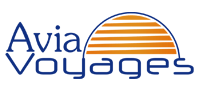 Avia VoyagesVous invite à découvrir la Russie et les croisières sur la Volga.Mercredi, le 14 août 2019, de 18h00 à 20h30Au Consulat Général de la Russie 3685, Avenue du Musée, Montréal, H3G 2E1 Programme:18h00 : Coktail /apéro18h30; Le mot de bienvenue donné par le Consule Général de la Russie18h40: Présentations de la Compagnie de croisière fluviale Vodohod18h50: Présentations des deux croisières pour l’année 202019h30: Prix de présence19h35:Coktail et petites bouchées	Réservations obligatoires avant le 4 août2019	agence@aviavoyages.ca	Pour fin de sécurité, veuillez s’il vous plait nous fournir à l’avance le nom et prénom afin que nous puissions le mettre sur la liste des invités du Consulat